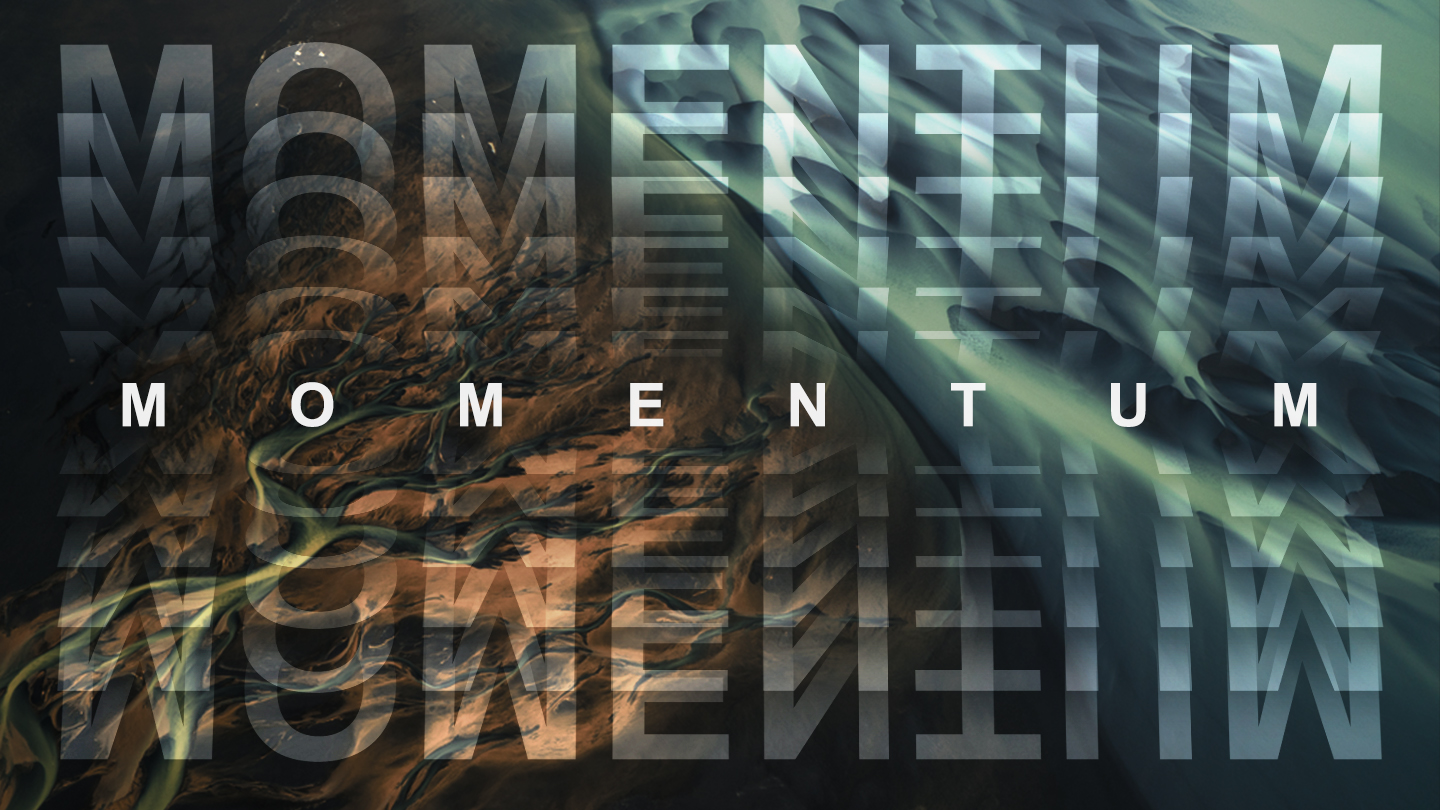 Running to God When You Want to Run AwayDR. GLYNN STONE, SENIOR PASTOR MOBBERLY BAPTIST CHURCHJONAH 1:17-2:10, CSB 17 “The Lord appointed a great fish to swallow Jonah, and Jonah was in the belly of the fish three days and three nights. 2 Jonah prayed to the Lord his God from the belly of the fish:2 I called to the Lord in my distress, and he answered me. I cried out for help from deep inside Sheol; you heard my voice. 3 You threw me into the depths, into the heart of the seas, and the current overcame me. All your breakers and your billows swept over me. 4 But I said, “I have been banished from your sight, yet I will look once more toward your holy temple. 5 The water engulfed me up to the neck; the watery depths overcame me; seaweed was wrapped around my head. 6 I sank to the foundations of the mountains, the earth’s gates shut behind me forever! Then you raised my life from the Pit, Lord my God! 7 As my life was fading away, I remembered the Lord, and my prayer came to you, to your holy temple. 8 Those who cherish worthless idols abandon their faithful love, 9 but as for me, I will sacrifice to you with a voice of thanksgiving. I will fulfill what I have vowed. Salvation belongs to the Lord.” 10 Then the Lord commanded the fish, and it vomited Jonah onto dry land.”NOTES:Repentance starts from a place of despair.NOTES:Repentance hinges on a point of decision.Repentance ends in a place of deliverance.